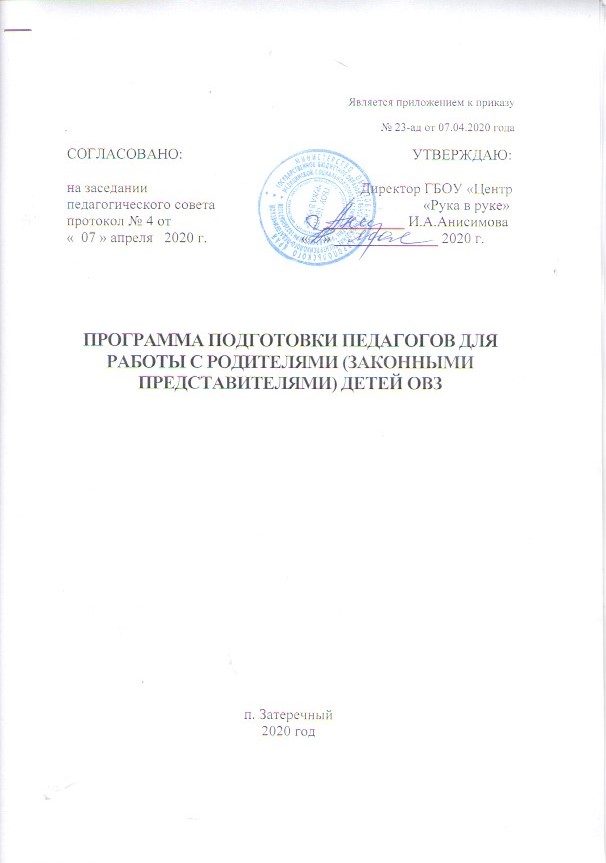  1.Пояснительная записка В настоящее время в Российской Федерации фиксируется увеличение количества детей с ограниченными возможностями здоровья (от новорожденных до подростков 17 лет  Таким образом, прослеживается устойчивая тенденция увеличения в Российской Федерации детей с ограниченными возможностями здоровья в общеобразовательных учреждениях.Дети с ограниченными возможностями здоровья (ОВЗ) - дети в возрасте от 0 до 18 лет с физическими и (или) психическими недостатками, имеющие ограничение жизнедеятельности, обусловленное врожденными, наследственными, приобретенными заболеваниями или последствиями травм, подтвержденными в установленном порядке.Ст. 2 п. 16 ФЗ об образовании гласит, что обучающийся с ОВЗ – это физическое лицо, имеющее недостатки в физическом или психологическом развитии, подтвержденное психолого-медико-педагогической комиссией и препятствующие получению образования без создания специальных условий.Анализ дефектологической и психолого-педагогической литературы позволил нам определить основные нозологические группы детей с нарушениями развития:Дети с нарушениями зрения. Это могут быть полностью невидящие, либо слабовидящие. Первичный дефект в этом случае носит сенсорный характер, так как вследствие поражения зрительного анализатора у ребенка страдает зрительное восприятие. В ориентировочной и познавательной деятельности зрение практически не используется.Дети с нарушениями слуха. К ним относятся неслышащие, слабослышащие и позднослышащие. В этом случае первичным дефектом также является сенсорное нарушение, а именно повреждение слухового анализатора. В данном случае значительно затруднено или невозможно речевой общение.Дети с нарушениями опорно-двигательного аппарата. Первичный дефект – двигательные расстройства вследствие органического поражения коры головного мозга, выполняющих функцию двигательных центров. В таких случаях у детей можно наблюдать моторную неловкость,
нарушения координации, силы и объема движений. Движения во времени и пространстве либо невозможны, либо значительно затруднены.Дети с недоразвитием речи или её тяжелыми нарушениями. У этой категории в дальнейшем развиваются осложнения в познавательной сфере и коммуникациях.Дети с нарушениями интеллектуального развития, первичное нарушение - органическое поражение головного мозга, обуславливающее нарушения высших познавательных процессов. Умственно отсталые дети - дети, имеющие стойкое, необратимое нарушение психического развития, прежде всего, интеллектуального, возникающее на ранних этапах онтогенеза.Дети с задержкой психического развития, их характеризует замедленный темп формирования высших психических функций и относительно стойкие состояния незрелости эмоционально-волевой сферы и интеллектуальной недостаточности, не достигающей умственной отсталости, вследствие слабовыраженных органических поражений центральной нервной системы (ЦНС).Дети с нарушениями эмоционально-волевой сферы(дети с ранним детским аутизмом). Это разнородная группа, которая может характеризоваться различной клинической симптоматикой и психолого-педагогическими особенностями.  Объединяющим признаком у детей аутизмом является нарушение общения и социальных контактов. Дети с комплексными (сложными) дефектами развития, когда сосуществуют два и более первичных нарушения, например, церебральный паралич и слабослышащие, задержка психического развития и слабовидящие.Роль педагога в судьбе ребёнка с ограниченными возможностями здоровья- это прежде всего работа с родителями. Что же значит работать с родителями? Сотрудничество, включение, участие, обучение, партнерство - эти понятия обычно используются для определения характера взаимодействий. «Только вместе с родителями, общими усилиями,  учителя могут дать детям большое человеческое счастье.» (В. А. Сухомлинский)  ЦЕЛЬ ПРОГРАММЫ:1.Оказание квалифицированной поддержки родителям (законным представителям);2. Оказание помощи близким взрослым создать семейную среду, комфортную для развития ребенка;3. Создание условий для активного участия родителей в воспитании и обучении ребенка; 3.Формирование адекватных взаимоотношений между взрослыми и их детьми;4. Коррекция понимания родителями (законными представителями) проблем их ребенка: исключение гиперболизации, минимизации или отрицания наличия проблем у ребенка;5.  Повышение родительской компетентности и формирование адекватной оценки состояния своего ребенка.ЗАДАЧИ:Вселять уверенность в родителях, что совместными усилиями обучение и воспитание их детей будет иметь успех; Поддерживать родителей при неудачах, привлекая внимание к положительным сторонам личности ребенка; Создавать комфортные условия для включения родителей в деятельность родительской общественности класса, школы; Важно, чтобы родители увидели позитивное отношение учителя, классного руководителя к их ребенку, и могли быть уверены в том, что педагог действует именно в его интересах.ПРИНЦИПЫ РАБОТЫ:1) принимать учеников с ОВЗ "как любых других детей в группе"2) включать их в одинаковые виды деятельности, хотя ставить разные задачи 3) вовлекать детей  в коллективные формы обучения и групповое решение задач4) использовать и другие формы коллективного участия - игры, совместные проекты, лабораторные, конкурсы, викторины, смотры знаний и т.д. 5) взаимное доверие и уважение, поддержка и помощь, терпение и терпимость по отношению друг к другу.НАПРАВЛЕНИЯ РАБОТЫ:  -   Психолого-педагогическое просвещение родителей (родительские университеты; -конференции; -индивидуальные и тематические консультации; -родительские собрания и другие)- Вовлечение родителей в учебно- воспитательный процесс ( дни открытых дверей; -дни творчества детей и их родителей;- открытые уроки и внеклассные мероприятия; -помощь в организации и проведении внеклассных дел и укрепление материально-технической базы школы и класса;- шефская помощь.- Участие родителей в управлении учебно-воспитательным процессом (участие родителей в работе совета школы; -участие родителей в работе родительского комитета; -участие в работе общественного совета содействия семье и школе.ФОРМЫ РАБОТЫ:  Индивидуальные формы работы:-  анкетирование;- посещение на дому;- индивидуальные консультации педагога с родителями класса и детей с ОВЗ ( в т.ч. он-лайн);- проведение совместных занятий -ребенок, педагог, родитель -демонстрация родителям фото/видео фрагментов занятий, праздников в школе -домашнее видео как отчет родителей о работе с ребенком в домашних условиях переписка   Групповые формы работы:-родительский лекторий практикумы;- тематические консультации ;-классные детские мероприятия:- совместные досуговые мероприятия;- обмен опытом родителей по семейному воспитанию и обучению детей с ОВЗ;- классные, общешкольные родительские собрания ;- родительские собрания совместно с детьми;- совместное участие в конкурсах, олимпиадах;- дни открытых дверей;-концерты выставки - галереи творческих работ;- совместные спортивные мероприятия;- интернет-форумы, интернет-проектыЭтапы консультирования семей, воспитывающих детей с ОВЗЗнакомство. Установление доверительного контакта.Определение проблем семьи со слов родителей или лиц их замещающих.Психолого-педагогическая диагностика особенностей ребенка.Определение модели воспитания, используемой родителями, и диагностика их личностной свойств.Формулирование психологом реальных проблем, существующих в семье.Определение способов, с помощью которых проблемы могут быть решены.Подведение итогов, резюмирование, закрепление понимания проблем в формулировке психолога.Особенности консультирования отцовУчитывая сложность и многоаспектность проблемы принятия отцами ребенка с особенностями, процесс консультирования должен быть направлен на:- поддержку и развитие у отца ребенка потребности сохранить семью или, если развод неизбежен, на формирование ответственности за содержание и материальное обеспечение ребенка и его матери;- снижение уровня травмированности по поводу психической или физической «дефектности» ребенка; щадящее отношение к переживаниям отцов (реакции, которые мы можем зафиксировать отличные от женских);- развитие стремления к оказанию помощи матери ребенка, пониманию ее трудностей, к оказанию психологической поддержки;- привлечение отца к активному общению с ребенком (прогулки, мероприятия по физическому развитию, совместный отдых, семейные традиции).Особенности консультирования матерейТактика работы с матерями проявляется в:- снятии напряженности в контактах с ребенком и социумом;- обсуждение проблем конкретной семьи как проблем, существующих у многих подобных семей, а также в семьях, растящих  здоровых детей;- коррекция деструктивной позиции матери («мой ребенок такой, как все, у него нет проблем. Вот подрастет, и все само собой пройдет», или «Из него никогда ничего не получится»).Отношение родителей к особенностям своего ребенка – это та отправная точка, которая определит дальнейший путь ребенка и его социализацию в обществе.  Нарушения детско-родительских коммуникаций и деструктивное отношение к проблеме могут привести к возникновению необратимых поведенческих отклонений и значительно усложнить процесс социализации ребенка. Для того, чтобы суметь помочь своему ребенку родители, прежде всего, сами должны находится в ресурсном состоянии, не должны стыдиться своего ребенка или стремиться из чувства жалости ограждать его от любой сложной деятельности. Тогда и сам ребенок не будет чувствовать себя иным, беспомощным, ни на что не способным.
Памятка «Если в семье особенный ребенок»Никогда не жалейте ребенка из-за того, что он не такой как все.Дарите ребенку свою любовь и внимание, но не забывайте, что есть и другие члены семьи, которые тоже в них нуждаются.Несмотря ни на что, сохраняйте положительное представление о своем ребенке.Организуйте свой быт так, чтобы никто в семье не чувствовал себя жертвой, отказываясь от своей личной жизни.Не ограждайте ребенка от обязанностей и проблем. Решайте все дела вместе с ним.Предоставьте ребенку самостоятельность в действиях и принятии решения.Следите за своей внешностью и поведением. Ребенок должен гордиться Вами.Не бойтесь отказать ребенку в чем-либо, если считаете его требования чрезвычайными.Чаще разговаривайте с ребенком. Помните, что ни телевизор, ни радио не заменят ему Вас.Не ограничивайте ребенка в общении со сверстниками.Чаще прибегайте к советам педагогов и психологов.Общайтесь с семьями, где есть дети. Передавайте свой опыт и перенимайте чужой.Помните, что когда-нибудь ребенок повзрослеет и ему придется жить самостоятельно, готовьте его к будущей жизни, говорите о ней.  Восемь принципов инклюзивного образования: 1. Ценность человека не зависит от его способностей и достижений; 2. Каждый человек способен чувствовать и думать; 3. Каждый человек имеет право на общение и на то, чтобы быть услышанным; 4. Все люди нуждаются друг в друге; 5. Подлинное образование может осуществляться только в контексте реальных взаимоотношений; 6. Все люди нуждаются в поддержке и дружбе ровесников; 7. Для всех обучающихся достижение прогресса скорее может быть в том, что они могут делать, чем в том, что не могут; 8. Разнообразие усиливает все стороны жизни человека. Список литературы:ЛЛ.Л. Коноплина Сборник. Жить инвалидом, но не быть им. Екатеринбург .Накрайников М. В. Государственная социальная политика по отношению к вопросам инвалидности в Российской Федерации: текущие проблемы и рекомендации. – Режим доступа: http://rabota.perspektiva-inva.ru/index.php?idФедеральный закон от 2 августа . №122 –ФЗ «О социальном обслуживании граждан пожилого возраста и инвалидов» (с изменениями от 10 января ., 22 августа .)Федеральный Закон от 24.11.1995 года № 181 «О социальной защите инвалидов в Российской Федерации»Л итература: 